Загадки про лето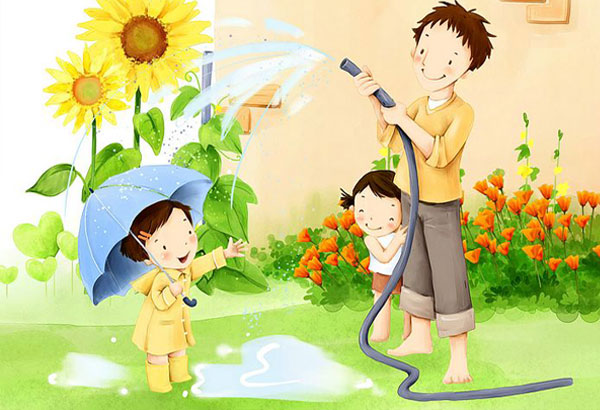 Теплый, длинный-длинный день, 
В полдень - крохотная тень, 
Зацветает в поле колос, 
Подает кузнечик голос, 
Дозревает земляника, 
Что за месяц, подскажи-ка?  (Июнь)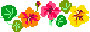 Жаркий, знойный, душный день, Даже куры ищут тень. Началась косьба хлебов, Время ягод и грибов. Дни его - вершина лета, Что, скажи, за месяц это? (Июль)Живут сестра и брат: Одну всякий видит, Да не слышит, Другого всякий слышит, Да не видит. (Молния и гром)Была зеленой, маленькой, Потом я стала аленькой. На солнце почернела я, И вот теперь я спелая. Держась рукой за тросточку, Тебя давно я жду. Ты съешь меня, а косточкуЗарой в своем саду. (Вишня)На улице рубашка,В избе рукава.(Луч солнца)Он качели и кровать,Хорошо на нем лежать,Он в саду или в лесуПокачает на весу.(Гамак)Шумит он в поле и в саду,А в дом не попадет.И никуда я не иду,Покуда он идет.(Дождь)Летом – снег!Просто смех!По городу летает,Почему же он не тает?(Пух с тополей)Что выше леса,Краше света,Без огня горит?(Солнце)Голубой платок, алый колобок, По платку катается, людям улыбается.(Небо, солнце)Кувшинчики и блюдца Не тонут и не бьются.(Кувшинки)На лесной опушке стоят подружки. Платьица белёны, шапочки зелёны.(Березы)Есть у ребят зелёный друг, Весёлый друг, хороший, Он им протянет сотни рук И тысячи ладошек.(Лес)То фиолетовый, то голубой, Он на опушке встречался с тобой. Названье ему очень звонкое дали, Но только звенеть он сумеет едва ли. (Цветок колокольчик)Было зеленое платье — атласное, Нет, не понравилось выбрала красное, Но надоело также и это Платье надела синего цвета. (Слива) 